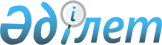 О внесении изменений в решение Каркаралинского районного маслихата от 29 декабря 2020 года № VI-64/528 "О районном бюджете на 2021-2023 годы"Решение Каркаралинского районного маслихата Карагандинской области от 7 июня 2021 года № VI I- 6/55. Зарегистрировано в Министерстве юстиции Республики Казахстан 21 июня 2021 года № 23133
      Районный маслихат РЕШИЛ:
      1. Внести в решение Каркаралинского районного маслихата "О районном бюджете на 2021-2023 годы" от 29 декабря 2020 года № VI-64/528 (зарегистрировано в Реестре государственной регистрации нормативных правовых актов под № 22016) следующие изменения: 
      пункт 1 изложить в новой редакции:
      "1. Утвердить районный бюджет на 2021-2023 годы согласно приложениям 1, 2 и 3 соответственно, в том числе на 2021 год в следующих объемах:
      1) доходы – 11476562 тысячи тенге, в том числе:
      налоговые поступления – 1914481 тысячи тенге;
      неналоговые поступления – 11785 тысяч тенге;
      поступления от продажи основного капитала – 6000 тысяч тенге;
      поступления трансфертов – 9544296 тысяч тенге;
      2) затраты – 12293685 тысяч тенге;
      3) чистое бюджетное кредитование – 45003 тысячи тенге, в том числе:
      бюджетные кредиты – 61257 тысяч тенге;
      погашение бюджетных кредитов – 16254 тысячи тенге;
      4) сальдо по операциям с финансовыми активами – 0 тысяч тенге, в том числе:
      приобретение финансовых активов – 0 тысяч тенге;
      поступления от продажи финансовых активов государства – 0 тысяч тенге;
      5) дефицит (профицит) бюджета – минус 862126 тысяч тенге;
      6) финансирование дефицита (использование профицита) бюджета – 862126 тысяч тенге, в том числе:
      поступление займов – 61257 тысяч тенге;
      погашение займов – 16254 тысячи тенге;
      используемые остатки бюджетных средств – 817123 тысячи тенге.";
      пункт 4 изложить в новой редакции:
      "4. Утвердить резерв акимата района на 2021 год в сумме 24000 тысяч тенге.";
      приложения 1, 5 к указанному решению изложить в новой редакции согласно приложений 1, 2 к настоящему решению.
      2. Настоящее решение вводится в действие с 1 января 2021 года. Районный бюджет на 2021 год Целевые трансферты и бюджетные кредиты на 2021 год
					© 2012. РГП на ПХВ «Институт законодательства и правовой информации Республики Казахстан» Министерства юстиции Республики Казахстан
				
      Председатель сессии, секретарь районного маслихата

С. Нуркенов
Приложение 1 к решению
Каркаралинского
районного маслихата
от 7 июня 2021 года
№ VI I- 6/55Приложение 1 к решению
Каркаралинского районного маслихата
от 29 декабря 2020 года
№ VI-64/528
Категория 
Категория 
Категория 
Категория 
Сумма (тысяч тенге)
Класс
Класс
Класс
Сумма (тысяч тенге)
Подкласс
Подкласс
Сумма (тысяч тенге)
Наименование
Сумма (тысяч тенге)
1
2
3
4
5
I. Доходы
11476562
1
Налоговые поступления
1914481
01
Подоходный налог
892249
1
Корпоративный подоходный налог
476295
2
Индивидуальный подоходный налог
415954
03
Социальный налог
443766
1
Социальный налог
443766
04
Hалоги на собственность
524608
1
Hалоги на имущество
518346
3
Земельный налог
1901
4
Hалог на транспортные средства
2898
5
Единый земельный налог
1463
05
Внутренние налоги на товары, работы и услуги
50974
2
Акцизы
3147
3
Поступления за использование природных и других ресурсов
43642
4
Сборы за ведение предпринимательской и профессиональной деятельности
4139
5
Налог на игорный бизнес
46
08
Обязательные платежи, взимаемые за совершение юридически значимых действий и (или) выдачу документов уполномоченными на то государственными органами или должностными лицами
2884
1
Государственная пошлина
2884
2
Неналоговые поступления
11785
01
Доходы от государственной собственности
8085
5
Доходы от аренды имущества, находящегося в государственной собственности
8070
7
Вознаграждения по кредитам, выданным из государственного бюджета
15
06
Прочие неналоговые поступления
3700
1
Прочие неналоговые поступления
3700
3
Поступления от продажи основного капитала
6000
03
Продажа земли и нематериальных активов
6000
1
Продажа земли
6000
4
Поступления трансфертов
9544296
01
Трансферты из нижестоящих органов государственного управления
1206
3
Трансферты из бюджетов городов районного значения, сел, поселков, сельских округов
1206
02
Трансферты из вышестоящих органов государственного управления
9543090
2
Трансферты из областного бюджета
9543090
Функциональная группа
Функциональная группа
Функциональная группа
Функциональная группа
Функциональная группа
Сумма (тысяч тенге)
Функциональная подгруппа
Функциональная подгруппа
Функциональная подгруппа
Функциональная подгруппа
Сумма (тысяч тенге)
Администратор бюджетных программ
Администратор бюджетных программ
Администратор бюджетных программ
Сумма (тысяч тенге)
Программа
Программа
Сумма (тысяч тенге)
Наименование
Сумма (тысяч тенге)
1
2
3
4
5
6
II. Затраты
12293685
01
Государственные услуги общего характера
1459553
1
Представительные, исполнительные и другие органы, выполняющие общие функции государственного управления
287741
112
Аппарат маслихата района (города областного значения)
23662
001
Услуги по обеспечению деятельности маслихата района (города областного значения)
22109
003
Капитальные расходы государственного органа
1553
122
Аппарат акима района (города областного значения)
264079
001
Услуги по обеспечению деятельности акима района (города областного значения)
258846
003
Капитальные расходы государственного органа
5233
2
Финансовая деятельность
60488
489
Отдел государственных активов и закупок района (города областного значения)
60488
001
Услуги по реализации государственной политики в области управления государственных активов и закупок на местном уровне
25161
003
Капитальные расходы государственного органа 
430
004
Проведение оценки имущества в целях налогообложения
1194
005
Приватизация, управление коммунальным имуществом, постприватизационная деятельность и регулирование споров, связанных с этим 
501
113
Целевые текущие трансферты нижестоящим бюджетам
33202
9
Прочие государственные услуги общего характера
1111324
458
Отдел жилищно-коммунального хозяйства, пассажирского транспорта и автомобильных дорог района (города областного значения)
835746
001
Услуги по реализации государственной политики на местном уровне в области жилищно-коммунального хозяйства, пассажирского транспорта и автомобильных дорог
46154
013
Капитальные расходы государственного органа
1432
113
Целевые текущие трансферты нижестоящим бюджетам
788160
459
Отдел экономики и финансов района (города областного значения)
199530
001
Услуги по реализации государственной политики в области формирования и развития экономической политики, государственного планирования, исполнения бюджета и управления коммунальной собственностью района (города областного значения)
70959
015
Капитальные расходы государственного органа
712
113
Целевые текущие трансферты нижестоящим бюджетам
127859
486
Отдел земельных отношений, архитектуры и градостроительства района (города областного значения)
43500
001
Услуги по реализации государственной политики в области регулирования земельных отношений, архитектуры и градостроительства на местном уровне
43500
494
Отдел предпринимательства и промышленности района (города областного значения)
32548
001
Услуги по реализации государственной политики на местном уровне в области развития предпринимательства и промышленности
32288
003
Капитальные расходы государственного органа
260
02
Оборона
23397
1
Военные нужды
5827
122
Аппарат акима района (города областного значения)
5827
005
Мероприятия в рамках исполнения всеобщей воинской обязанности
5827
2
Организация работы по чрезвычайным ситуациям
17570
122
Аппарат акима района (города областного значения)
17570
Функциональная группа
Функциональная группа
Функциональная группа
Функциональная группа
Функциональная группа
Сумма (тысяч тенге)
Функциональная подгруппа
Функциональная подгруппа
Функциональная подгруппа
Функциональная подгруппа
Сумма (тысяч тенге)
Администратор бюджетных программ
Администратор бюджетных программ
Администратор бюджетных программ
Сумма (тысяч тенге)
Программа
Программа
Сумма (тысяч тенге)
Наименование
Сумма (тысяч тенге)
1
2
3
4
5
6
006
Предупреждение и ликвидация чрезвычайных ситуаций масштаба района (города областного значения)
4253
007
Мероприятия по профилактике и тушению степных пожаров районного (городского) масштаба, а также пожаров в населенных пунктах, в которых не созданы органы государственной противопожарной службы
13317
03
Общественный порядок, безопасность, правовая, судебная, уголовно-исполнительная деятельность
15500
9
Прочие услуги в области общественного порядка и безопасности
15500
458
Отдел жилищно-коммунального хозяйства, пассажирского транспорта и автомобильных дорог района (города областного значения)
15500
021
Обеспечение безопасности дорожного движения в населенных пунктах
15500
06
Социальная помощь и социальное обеспечение
696648
1
Социальное обеспечение
141004
451
Отдел занятости и социальных программ района (города областного значения)
141004
005
Государственная адресная социальная помощь
140804
057
Обеспечение физических лиц, являющихся получателями государственной адресной социальной помощи, телевизионными абонентскими приставками
200
2
Социальная помощь
434550
451
Отдел занятости и социальных программ района (города областного значения)
434550
002
Программа занятости
116305
004
Оказание социальной помощи на приобретение топлива специалистам здравоохранения, образования, социального обеспечения, культуры, спорта и ветеринарии в сельской местности в соответствии с законодательством Республики Казахстан
27606
006
Оказание жилищной помощи
1082
007
Социальная помощь отдельным категориям нуждающихся граждан по решениям местных представительных органов
46798
010
Материальное обеспечение детей-инвалидов, воспитывающихся и обучающихся на дому
530
014
Оказание социальной помощи нуждающимся гражданам на дому
149689
017
Обеспечение нуждающихся инвалидов обязательными гигиеническими средствами и предоставление услуг специалистами жестового языка, индивидуальными помощниками в соответствии с индивидуальной программой реабилитации инвалида
52933
023
Обеспечение деятельности центров занятости населения
39607
9
Прочие услуги в области социальной помощи и социального обеспечения
121094
451
Отдел занятости и социальных программ района (города областного значения)
121094
001
Услуги по реализации государственной политики на местном уровне в области обеспечения занятости и реализации социальных программ для населения
68445
011
Оплата услуг по зачислению, выплате и доставке пособий и других социальных выплат
1994
021
Капитальные расходы государственного органа
879
050
Обеспечение прав и улучшение качества жизни инвалидов в Республике Казахстан
39821
054
Размещение государственного социального заказа в неправительственных организациях
6955
094
Предоставление жилищных сертификатов как социальная помощь
3000
07
Жилищно-коммунальное хозяйство
1612715
1
Жилищное хозяйство
897784
458
Отдел жилищно-коммунального хозяйства, пассажирского транспорта и 
20050
Функциональная группа
Функциональная группа
Функциональная группа
Функциональная группа
Функциональная группа
Сумма (тысяч тенге)
Функциональная подгруппа
Функциональная подгруппа
Функциональная подгруппа
Функциональная подгруппа
Сумма (тысяч тенге)
Администратор бюджетных программ
Администратор бюджетных программ
Администратор бюджетных программ
Сумма (тысяч тенге)
Программа
Программа
Сумма (тысяч тенге)
Наименование
Сумма (тысяч тенге)
1
2
3
4
5
6
автомобильных дорог района (города областного значения)
004
Обеспечение жильем отдельных категорий граждан
16500
005
Снос аварийного и ветхого жилья
3550
467
Отдел строительства района (города областного значения)
868201
003
Проектирование и (или) строительство, реконструкция жилья коммунального жилищного фонда
698791
004
Проектирование, развитие и (или) обустройство инженерно-коммуникационной инфраструктуры
169410
479
Отдел жилищной инспекции района (города областного значения)
9533
001
Услуги по реализации государственной политики на местном уровне в области жилищного фонда
9285
005
Капитальные расходы государственного органа
248
2
Коммунальное хозяйство
697970
458
Отдел жилищно-коммунального хозяйства, пассажирского транспорта и автомобильных дорог района (города областного значения)
133663
012
Функционирование системы водоснабжения и водоотведения
133663
467
Отдел строительства района (города областного значения)
564307
006
Развитие системы водоснабжения и водоотведения
11031
058
Развитие системы водоснабжения и водоотведения в сельских населенных пунктах
553276
3
Благоустройство населенных пунктов
16961
458
Отдел жилищно-коммунального хозяйства, пассажирского транспорта и автомобильных дорог района (города областного значения)
16961
016
Обеспечение санитарии населенных пунктов
8000
018
Благоустройство и озеленение населенных пунктов
8961
08
Культура, спорт, туризм и информационное пространство
717562
1
Деятельность в области культуры
297055
455
Отдел культуры и развития языков района (города областного значения)
297055
003
Поддержка культурно-досуговой работы
297055
2
Спорт
125264
465
Отдел физической культуры и спорта района (города областного значения)
92526
001
Услуги по реализации государственной политики на местном уровне в сфере физической культуры и спорта
31590
005
Развитие массового спорта и национальных видов спорта
51913
006
Проведение спортивных соревнований на районном (города областного значения) уровне
3600
007
Подготовка и участие членов сборных команд района (города областного значения) по различным видам спорта на областных спортивных соревнованиях
5423
467
Отдел строительства района (города областного значения)
32738
008
Развитие объектов спорта
32738
3
Информационное пространство
175406
455
Отдел культуры и развития языков района (города областного значения)
157985
006
Функционирование районных (городских) библиотек
156935
007
Развитие государственного языка и других языков народа Казахстана
1050
456
Отдел внутренней политики района (города областного значения)
17421
002
Услуги по проведению государственной информационной политики 
17421
9
Прочие услуги по организации культуры, спорта, туризма и информационного пространства
119837
455
Отдел культуры и развития языков района (города областного значения)
56204
001
Услуги по реализации государственной политики на местном уровне в области развития языков и культуры
28565
010
Капитальные расходы государственного органа 
560
Функциональная группа
Функциональная группа
Функциональная группа
Функциональная группа
Функциональная группа
Сумма (тысяч тенге)
Функциональная подгруппа
Функциональная подгруппа
Функциональная подгруппа
Функциональная подгруппа
Сумма (тысяч тенге)
Администратор бюджетных программ
Администратор бюджетных программ
Администратор бюджетных программ
Сумма (тысяч тенге)
Программа
Программа
Сумма (тысяч тенге)
Наименование
Сумма (тысяч тенге)
1
2
3
4
5
6
032
Капитальные расходы подведомственных государственных учреждений и организаций
27079
456
Отдел внутренней политики района (города областного значения)
63633
001
Услуги по реализации государственной политики на местном уровне в области информации, укрепления государственности и формирования социального оптимизма граждан
26905
003
Реализация мероприятий в сфере молодежной политики
36188
006
Капитальные расходы государственного органа
420
032
Капитальные расходы подведомственных государственных учреждений и организаций
120
10
Сельское, водное, лесное, рыбное хозяйство, особо охраняемые природные территории, охрана окружающей среды и животного мира, земельные отношения
71584
1
Сельское хозяйство
45818
462
Отдел сельского хозяйства района (города областного значения)
45818
001
Услуги по реализации государственной политики на местном уровне в сфере сельского хозяйства
45668
006
Капитальные расходы государственного органа 
150
6
Земельные отношения
7660
486
Отдел земельных отношений, архитектуры и градостроительства района (города областного значения)
7660
008
Землеустройство, проводимое при установлении границ районов, городов областного значения, районного значения, сельских округов, поселков, сел
7660
9
Прочие услуги в области сельского, водного, лесного, рыбного хозяйства, охраны окружающей среды и земельных отношений
18106
459
Отдел экономики и финансов района (города областного значения)
18106
099
Реализация мер по оказанию социальной поддержки специалистов
18106
11
Промышленность, архитектурная, градостроительная и строительная деятельность
28695
2
Архитектурная, градостроительная и строительная деятельность
28695
467
Отдел строительства района (города областного значения)
22695
001
Услуги по реализации государственной политики на местном уровне в области строительства
22543
017
Капитальные расходы государственного органа 
152
486
Отдел земельных отношений, архитектуры и градостроительства района (города областного значения)
6000
004
Разработка схем градостроительного развития территории района и генеральных планов населенных пунктов
6000
12
Транспорт и коммуникации
285211
1
Автомобильный транспорт
284293
458
Отдел жилищно-коммунального хозяйства, пассажирского транспорта и автомобильных дорог района (города областного значения)
284293
023
Обеспечение функционирования автомобильных дорог
131927
045
Капитальный и средний ремонт автомобильных дорог районного значения и улиц населенных пунктов
152366
9
 Прочие услуги в сфере транспорта и коммуникаций 
918
458
Отдел жилищно-коммунального хозяйства, пассажирского транспорта и автомобильных дорог района (города областного значения)
918
037
Субсидирование пассажирских перевозок по социально значимым городским (сельским), пригородным и внутрирайонным сообщениям 
918
13
Прочие
1027017
9
Прочие
1027017
458
Отдел жилищно-коммунального хозяйства, пассажирского транспорта и автомобильных дорог района (города областного значения)
376480
Функциональная группа
Функциональная группа
Функциональная группа
Функциональная группа
Функциональная группа
Сумма (тысяч тенге)
Функциональная подгруппа
Функциональная подгруппа
Функциональная подгруппа
Функциональная подгруппа
Сумма (тысяч тенге)
Администратор бюджетных программ
Администратор бюджетных программ
Администратор бюджетных программ
Сумма (тысяч тенге)
Программа
Программа
Наименование
1
2
3
4
5
6
062
Реализация мероприятий по социальной и инженерной инфраструктуре в сельских населенных пунктах в рамках проекта "Ауыл-Ел бесігі"
376480
459
Отдел экономики и финансов района (города областного значения)
24000
012
Резерв местного исполнительного органа района (города областного значения) 
24000
467
Отдел строительства района (города областного значения)
626537
079
Развитие социальной и инженерной инфраструктуры в сельских населенных пунктах в рамках проекта "Ауыл-Ел бесігі"
383512
085
Реализация бюджетных инвестиционных проектов в малых и моногородах
243025
14
Обслуживание долга
45391
1
Обслуживание долга
45391
459
Отдел экономики и финансов района (города областного значения)
45391
021
Обслуживание долга местных исполнительных органов по выплате вознаграждений и иных платежей по займам из областного бюджета
45391
15
Трансферты
6310412
1
Трансферты
6310412
459
Отдел экономики и финансов района (города областного значения)
6310412
006
Возврат неиспользованных (недоиспользованных) целевых трансфертов
253329
024
Целевые текущие трансферты из нижестоящего бюджета на компенсацию потерь вышестоящего бюджета в связи с изменением законодательства
4966754
038
Субвенции
1090329
Функциональная группа
Функциональная группа
Функциональная группа
Функциональная группа
Функциональная группа
Сумма (тысяч тенге)
Функциональная подгруппа
Функциональная подгруппа
Функциональная подгруппа
Функциональная подгруппа
Сумма (тысяч тенге)
Администратор бюджетных программ
Администратор бюджетных программ
Администратор бюджетных программ
Сумма (тысяч тенге)
Программа
Программа
Сумма (тысяч тенге)
Наименование
Сумма (тысяч тенге)
1
2
3
4
5
6
III. Чистое бюджетное кредитование
45003
Бюджетные кредиты 
61257
10
Сельское, водное, лесное, рыбное хозяйство, особо охраняемые природные территории, охрана окружающей среды и животного мира, земельные отношения
61257
9
Прочие услуги в области сельского, водного, лесного, рыбного хозяйства, охраны окружающей среды и земельных отношений
61257
459
Отдел экономики и финансов района (города областного значения)
61257
018
Бюджетные кредиты для реализации мер социальной поддержки специалистов
61257
Категория
Категория
Категория
Категория
Сумма (тысяч тенге)
Класс
Класс
Класс
Сумма (тысяч тенге)
Подкласс
Подкласс
Сумма (тысяч тенге)
Наименование
Сумма (тысяч тенге)
1
2
3
4
5
Погашение бюджетных кредитов
16254
5
Погашение бюджетных кредитов
16254
01
Погашение бюджетных кредитов
16254
1
Погашение бюджетных кредитов, выданных из государственного бюджета
16254
Функциональная группа
Функциональная группа
Функциональная группа
Функциональная группа
Функциональная группа
Сумма (тысяч тенге)
Функциональная подгруппа
Функциональная подгруппа
Функциональная подгруппа
Функциональная подгруппа
Сумма (тысяч тенге)
Администратор бюджетных программ
Администратор бюджетных программ
Администратор бюджетных программ
Сумма (тысяч тенге)
Программа
Программа
Наименование
1
2
3
4
5
6
IV. Сальдо по операциям с финансовыми активами
0
Приобретение финансовых активов
0
Категория
Категория
Категория
Категория
Сумма (тысяч тенге)
Класс
Класс
Класс
Сумма (тысяч тенге)
Подкласс
Подкласс
Сумма (тысяч тенге)
Наименование
Сумма (тысяч тенге)
1
2
3
4
5
Поступление от продажи финансовых активов государства
0
Функциональная группа
Функциональная группа
Функциональная группа
Функциональная группа
Функциональная группа
Сумма (тысяч тенге)
Функциональная подгруппа
Функциональная подгруппа
Функциональная подгруппа
Функциональная подгруппа
Сумма (тысяч тенге)
Администратор бюджетных программ
Администратор бюджетных программ
Администратор бюджетных программ
Сумма (тысяч тенге)
Программа
Программа
Сумма (тысяч тенге)
Наименование
1
2
3
4
5
6
V. Дефицит (профицит) бюджета 
-862126
VI. Финансирование дефицита (использование профицита) бюджета 
862126Приложение 2 к решению
Каркаралинского
районного маслихата
от 7 июня 2021 года
№ VI I- 6/55Приложение 5 к решению
Каркаралинского районного маслихата
от 29 декабря 2020 года
№ VI-64/528
Функциональная группа
Функциональная группа
Функциональная группа
Функциональная группа
Функциональная группа
Сумма (тысяч тенге)
Функциональная подгруппа
Функциональная подгруппа
Функциональная подгруппа
Функциональная подгруппа
Сумма (тысяч тенге)
Администратор бюджетных программ
Администратор бюджетных программ
Администратор бюджетных программ
Сумма (тысяч тенге)
Программа
Программа
Сумма (тысяч тенге)
Наименование
Сумма (тысяч тенге)
1
2
3
4
5
6
II.Затраты
2587108
06
Социальная помощь и социальное обеспечение
359759
1
Социальное обеспечение
132581
451
Отдел занятости и социальных программ района (города областного значения)
132581
005
Государственная адресная социальная помощь
132581
2
Социальная помощь
187357
451
Отдел занятости и социальных программ района (города областного значения)
187357
002
Программа занятости
113184
014
Оказание социальной помощи нуждающимся гражданам на дому
67065
023
Обеспечение деятельности центров занятости населения
7108
9
Прочие услуги в области социальной помощи и социального обеспечения
39821
451
Отдел занятости и социальных программ района (города областного значения)
39821
050
Обеспечение прав и улучшение качества жизни инвалидов в Республике Казахстан
39821
07
Жилищно-коммунальное хозяйство
1035155
1
Жилищное хозяйство
499170
467
Отдел строительства района (города областного значения)
499170
003
Проектирование и (или) строительство, реконструкция жилья коммунального жилищного фонда
450094
004
Проектирование, развитие и (или) обустройство инженерно-коммуникационной инфраструктуры
49076
2
Коммунальное хозяйство
535985
467
Отдел строительства района (города областного значения)
535985
058
Развитие системы водоснабжения и водоотведения в сельских населенных пунктах
535985
08
Культура, спорт, туризм и информационное пространство
53936
1
Деятельность в области культуры
28115
455
Отдел культуры и развития языков района (города областного значения)
28115
003
Поддержка культурно-досуговой работы
28115
2
Спорт
3535
465
Отдел физической культуры и спорта района (города областного значения)
3535
001
Услуги по реализации государственной политики на местном уровне в сфере физической культуры и спорта
3535
3
Информационное пространство
22286
455
Отдел культуры и развития языков района (города областного значения)
22286
006
Функционирование районных (городских) библиотек
22286
10
Сельское, водное, лесное, рыбное хозяйство, особо охраняемые природные территории, охрана окружающей среды и животного мира, земельные отношения
61257
9
Прочие услуги в области сельского, водного, лесного, рыбного хозяйства, охраны окружающей среды и земельных отношений
61257
459
Отдел экономики и финансов района (города областного значения)
61257
018
Бюджетные кредиты для реализации мер социальной поддержки специалистов
61257
12
Транспорт и коммуникации
150000
1
Автомобильный транспорт
150000
458
Отдел жилищно-коммунального хозяйства, пассажирского транспорта и автомобильных дорог района (города областного значения)
150000
045
Капитальный и средний ремонт автомобильных дорог районного значения и улиц населенных пунктов
150000
13
Прочие
927001
9
Прочие
927001
458
Отдел жилищно-коммунального хозяйства, пассажирского транспорта и автомобильных дорог района (города областного значения)
338815
062
Реализация мероприятий по социальной и инженерной инфраструктуре в сельских населенных пунктах в рамках проекта "Ауыл-Ел бесігі"
338815
467
Отдел строительства района (города областного значения)
588186
079
Развитие социальной и инженерной инфраструктуры в сельских населенных пунктах в рамках проекта "Ауыл-Ел бесігі"
345161
085
Реализация бюджетных инвестиционных проектов в малых и моногородах
243025